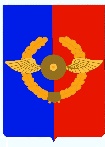 Российская ФедерацияИркутская областьУсольское районное муниципальное образованиеА Д М И Н И С Т Р А Ц И ЯГородского поселенияСреднинского муниципального образованияР А С П О Р Я Ж Е Н И Е От  06.04.2021г.                           п. Средний                                        №15-р             О выделении специальных мест для размещения предвыборных печатных агитационных материалов на территории городскогопоселения Среднинского муниципального образования при подготовке досрочных выборов главы городского поселения Среднинского о муниципального образования 23 мая 2021 года              В соответствии с частью 7 статьи 81 Закона Иркутской области от 11.11.2011 года №116-ОЗ «О муниципальных выборах в Иркутской области», руководствуясь ст.ст.11, 22, 47 Устава городского поселения Среднинского муниципального образования:        1.Выделить специальные места для размещения предвыборных печатных агитационных материалов на территории городского поселения Среднинского муниципального образования при подготовке досрочных выборов главы городского поселения Среднинского муниципального образования 23 мая 2021 года:             1.1.Избирательный участок №1546                   (Центр – МБОУ «Белая СОШ»                     п.Средний, ул. 3-я Степная, 14).                    – доска объявлений магазина ИП Королева, ДОС – 41;                     -доска объявлений торгового центра «Светлана»,  ул.Трактовая, 14.             1.2.Избирательный участок №1547                   (Центр – Администрация городского поселения Среднинского муниципального образования, ул. 3-я Степная д.1а)                    - доска объявлений почтового отделения связи, ДОС – 29.            1.3.Избирательный участок №1548                   (Центр – Администрация городского поселения Среднинского муниципального образования, ул. 3-я Степная д.1а)                   -  Доска объявлений рынка, ДОС 8       2.Опубликовать данное распоряжение в газете «Информационный бюллетень Среднинского муниципального образования» и разместить в сетевом издании «Официальный сайт городского поселения Среднинского муниципального образования» в  информационно-телекоммуникационной сети Интернет.      3. Контроль за исполнением данного распоряжения оставляю за собой.          Исполняющая обязанности Главы городского поселения          Среднинского муниципального образования                   Т.Е.Сагитова             